Virus Research TaskThere have been many “Legendary” Computer viruses over the years, some of which have cost business and organisations millions of £’s and have resulted in serious damage to computer systems and networks across the globe.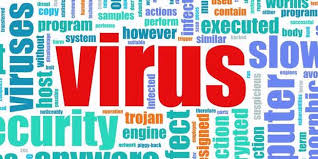 Your task is to research the following legendary computer viruses:ILoveYouThe KlezCode RedNimdaStorm WormNote: When researching the viruses make sure you add in:as much detail as possible such as the amount of “infected” computer systemsthe estimated damage how it originated (started).REMEMBER TO WRITE ALL INFORMATION IN YOUR OWN WORDS.I Love YouI Love YouAbout the virusEstimated damageHow did it startThe KlezThe KlezAbout the virusEstimated damageHow did it startCode RedCode RedAbout the virusEstimated damageHow did it startNimdaNimdaAbout the virusEstimated damageHow did it startStorm WormStorm WormAbout the virusEstimated damageHow did it start